Lớp 10 2023 tỉnh Bình Thuận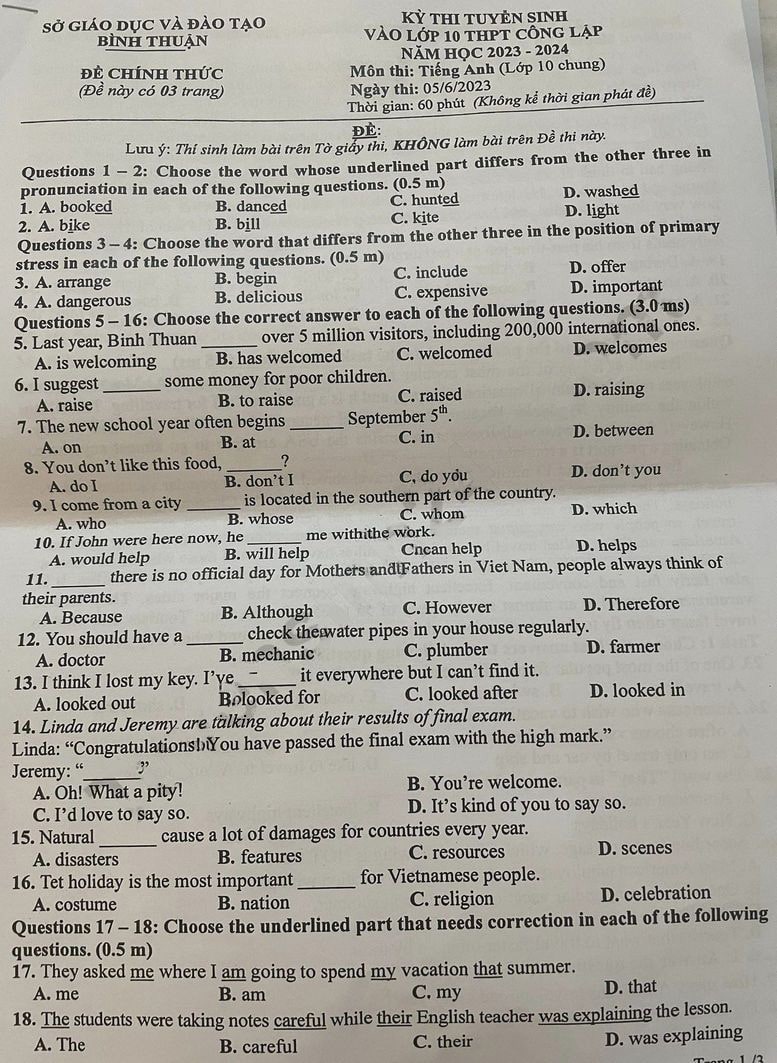 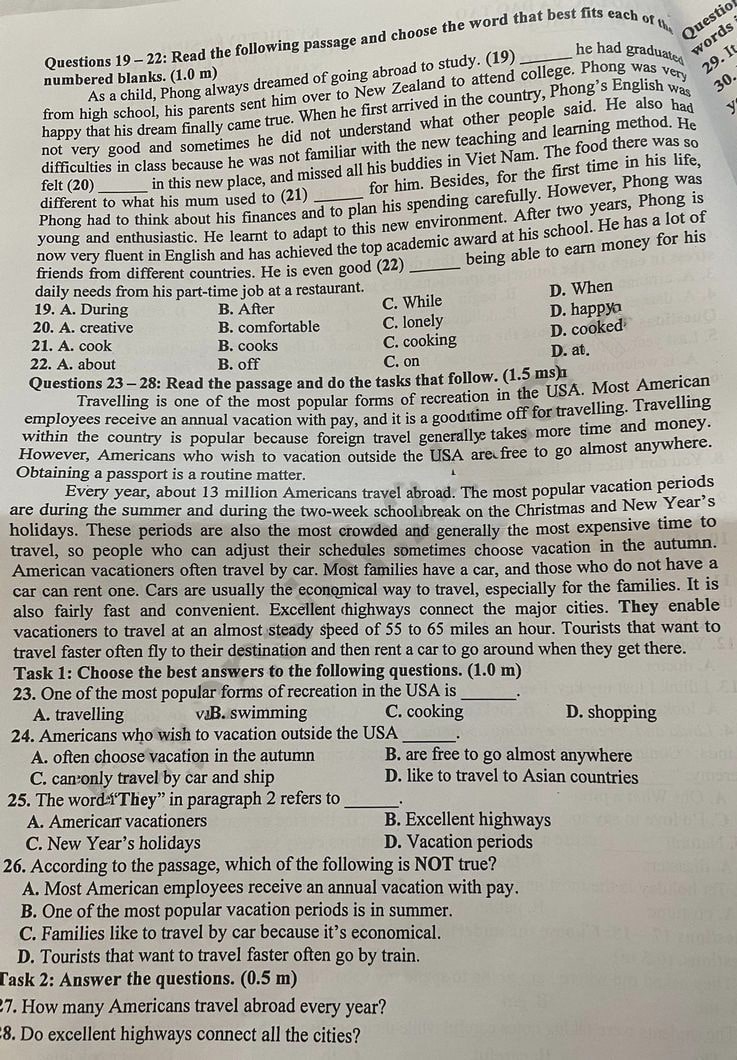 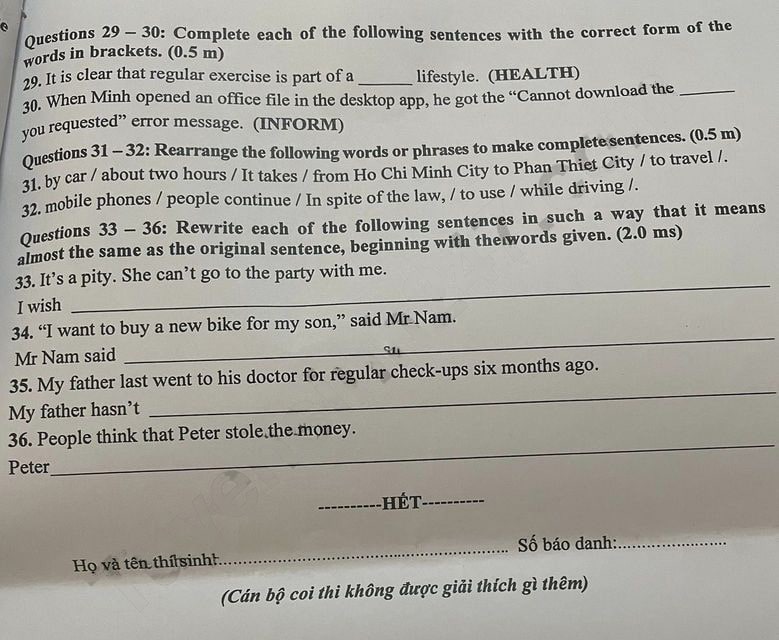 